FCC Proposes Maximum Fine for Miami Radio Pirate The Federal Communications Commission has proposed imposing the maximum fine against Radio Touche Douce, a Haitian music station in Miami that is operating illegally. The FCC has proposed a fine of $144,344 for "egregious, intentional and repeated violations."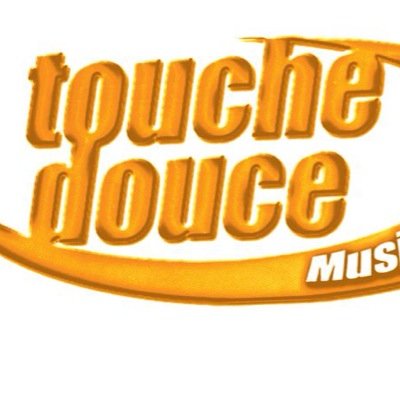 Miami Herald 10/5/17  http://www.miamiherald.com/news/nation-world/world/americas/haiti/article177077711.html